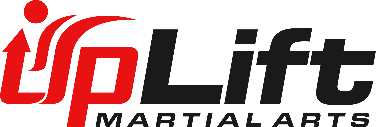 1st Degree BLACK BELT Midterms MIDTERMSYou will hold the rank of 1st Degree Black Belt for at least a year. During this time, you will be required to completeFive (5) midterms as well as the ATA Fitness Test (choose five midterms, but do not repeat any).  All forms MUST be memorized at least 30 days prior to the date you wish to midterm.Please date and record your score for each midterm and for the fitness test:Midterm 1 Date: ________________ Score: _________________Shim Jun (1/2 form) 2 Rounds SparringBoard Break (1 hand, 1 kick)Midterm 2 Date: ________________ Score: _________________Shim Jun2 Rounds SparringBoard Break (1 hand, 1 kick)Midterm 3 Date: ________________ Score: _________________Shim Jun2 Rounds SparringBoard Break (1 hand, 1 kick)Single Bahng Mahng Ee form (Right hand portion)Midterm 4 Date: ________________ Score: _________________Shim Jun2 Rounds SparringBoard Break (1 hand, 1 kick)Single Bahng Mahng Ee form Full FormMidterm 5 Date: ________________ Score: _________________Shim Jun2 Rounds SparringBoard Break (1 hand, 1 kick)Single Ssahng Jeol Bong form (Full form)Midterm 6 Date: ________________ Score: _________________Shim Jun2 Rounds SparringBoard Break (1 hand, 1 kick)Jahng Bahng form (half form)Midterm 7 Date: ________________ Score: _________________Shim Jun2 Rounds SparringBoard Break (1 hand, 1 kick)Jahng Bahng form (full form)Midterm 8 Date: ________________ Score: _________________Shim Jun20 Rounds Sparring (completed on a Friday Sparring Night)Board Break (1 hand, 1 kick)Midterm 9 Date: ________________ Score: _________________Shim Jun2 Rounds SparringBoard Break (1 hand, 1 kick)Colored Belts Forms (Songahm 1, 2, 3, 4, 5)Midterm 10 Date: ________________ Score: _________________Shim Jun2 Rounds SparringBoard Break (1 hand, 1 kick)Colored Belts Forms (In Wha 1, 2, Choong Jung 1, 2)Midterm 11 Date: ________________ Score: _________________Shim Jun2 Rounds SparringBoard Break (1 hand, 1 kick)Creative Form (minimum of 50 techniques, must be written out and turned in ahead of graduation)ATA Fitness Test Date: ________________ Score: _________________Once 5 midterms have been completed, you are eligible to test for your 2nd degree black belt recommended